О П Ш Т И Н А    А Е Р О Д Р О МВрз основа на точка Iстав 3 од ПРОГРАМАТА (Р) –ПРОГРАМА ЗА ПОСТИГНУВАЊЕ ЕНЕРГЕТСКА ЕФИКАСНОСТ ПРИ РЕКОНСТРУКЦИЈА НА ЗГРАДИ И ИНДИВИДУАЛНИ СТАНБЕНИ ОБЈЕКТИ НА ТЕРИТОРИЈАТА НА ОПШТИНА АЕРОДРОМ ЗА ПЕРИОД ОД ТРИ ГОДИНИ („Службен гласник на ОА“ бр.В7/21) и Одлуката на Советот на Општина Аеродром со број08-3268/1 од 14.5.2021 година („Службен гласник на ОА“7/21), Општина Аеродром објавуваЈАВЕН ПОВИКЗа објавување на Програмата за постигнување енергетска ефикасност при реконструкција на згради и индивидуални станбени објекти на територија на Општина АеродромОпштина Аеродром со цел да ги стимулира жителите (домаќинствата) за намалување на потрошувачката на енергија, паралелно намалување на загадување на животната средина и ублажување на климатските промени, донесе акциски план на Програмата за енергетска ефикасност на Општина Аеродром со која се предвидува кофинансирање на реконструкција на делови од станбените згради преку неколку можности. Целта е да се постигне бараната енергетска ефикасност, како и да се обезбедат можности за енергетско здружување (енергетски задруги) на индивидуални станбени објекти (куќи). Спроведувањето на оваа програма се очекува да влијае врз состојбата на општината на следниве начини:Обновени енергетски системи на станбените објекти во општината;Зголемена свест за потребата од енергетска заштита кај жителите и крајните потрошувачи.За реализација на овој проект заедниците на станови што ќе се вклучат како учесници во акцискиот план на Програмата за енергетска ефикасност на општината, потребно е да достават пополнет Образец, кој може да се подигне во општинската зграда или да се преземе од веб-страницата на Општината - http://www.aerodrom.gov.mk/dokumenti/formulari најдоцна до денот на траење на Јавниот повик, заклучно со16 јуни 2021 година. На заедницатите на станови ќе им се надомести дел од трошоците во висина определена за секоја ставка поединечно изразена во образецот, но не повеќе од 600.000,00 денари со вклучен данок на додадена вредност.Критериуми што треба да ги исполнат барателите и условите за пријавување на Јавниот повик се објавени на веб-страницата на  Општина Аеродром.  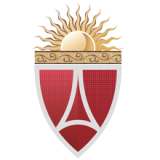 Општина Аеродром